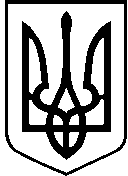 УКРАЇНАВИКОНАВЧИЙ ОРГАН КИЇВСЬКОЇ МІСЬКОЇ РАДИ(КИЇВСЬКА МІСЬКА ДЕРЖАВНА АДМІНІСТРАЦІЯ)ДЕПАРТАМЕНТ ТРАНСПОРТНОЇ ІНФРАСТРУКТУРИвул. Леонтовича, 6, м. Київ, 01030, тел. (044) 366 63 03, (044) 366 63 05 Контактний центр міста Києва (044)15-51  E-mail: dti@kmda.gov.ua, press.dti@kmda.gov.ua  Код ЄДРПОУ 37405284__07.07.2020__№__053-10615_____Голові постійної комісії Київської міської ради з питань бюджету та соціально-економічного розвиткуА. СТРАННІКОВУШановний Андрію Миколайовичу!Департаментом транспортної інфраструктури виконавчого органу Київської міської ради (Київської міської державної адміністрації) підготовлено проєкт рішення Київської міської ради «Про внесення змін до рішення Київської міської ради від 14 листопада 2019 року № 222/7795 «Про затвердження Міської цільової програми розвитку транспортної інфраструктури міста Києва на 2019 – 2023 роки», який зареєстровано в Київській міській раді 06 липня 2020 за 
№ 08/231-1692/ПР.Вказаний вище проєкт рішення Київської міської ради підготовлений, зокрема,  у зв’язку з необхідністю забезпечення стабільної роботи комунальних підприємств міського пасажирського транспорту, недопущення виникнення заборгованості по виплаті заробітної плати працівникам та вирішення питання компенсації втрат доходів комунального підприємства «Київський метрополітен» та комунального підприємства «Київпастранс» внаслідок відсутності регулярних пасажирських перевезень у зв’язку з виконанням заходів по запобігання поширенню гострої респіраторної хвороби COVID-19, спричиненої коронавірусом SARS-CoV-2.Просимо розглянути та підтримати зазначений проєкт рішення Київської міської ради на найближчому засіданні постійної комісії Київської міської ради з питань бюджету та соціально-економічного розвитку.З повагоюДиректор						   		     Валентин ОСИПОВТетяна ЩербаньГліб Кізім 366 63 09